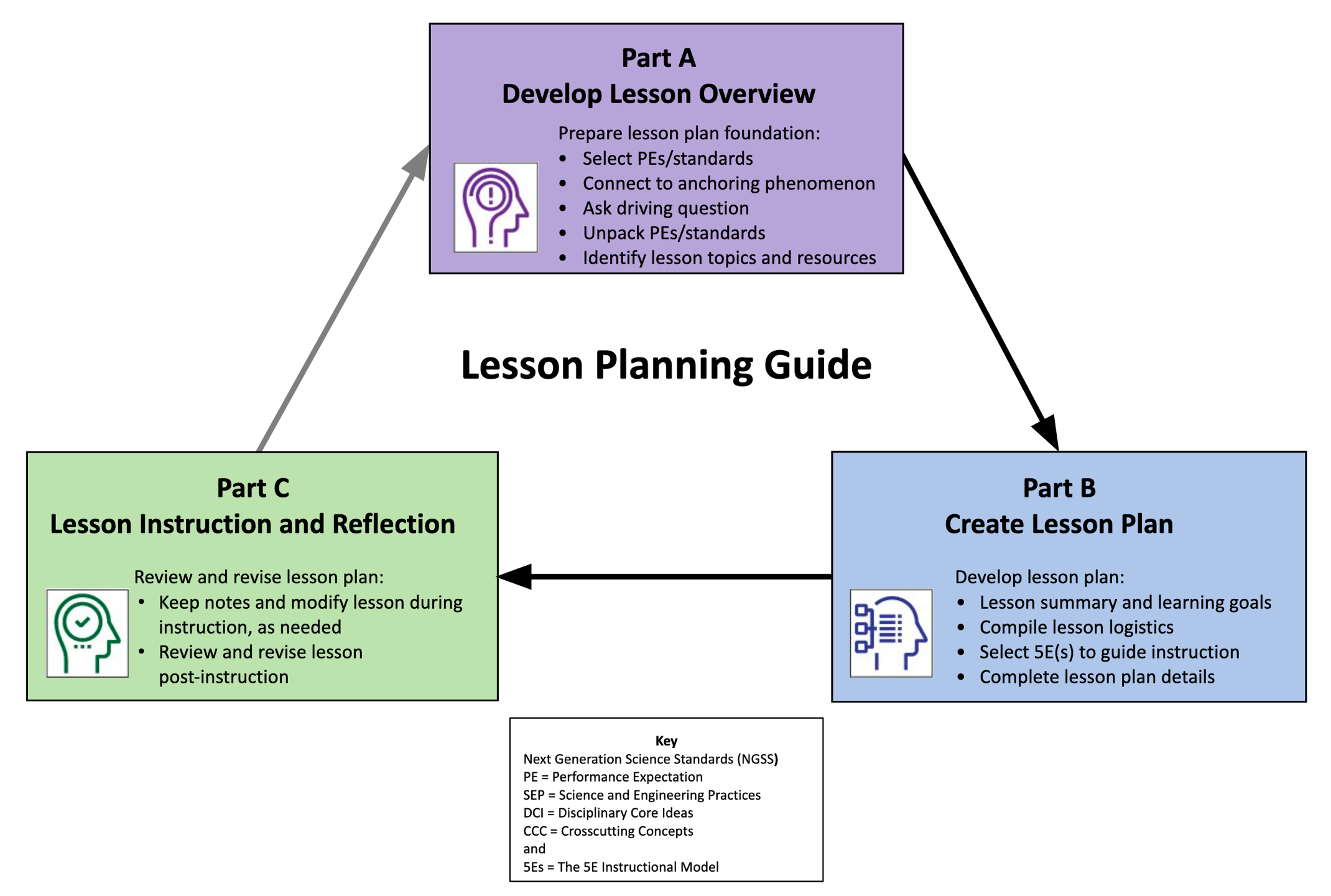 AND/ORAND/ORAND/ORAND/ORLesson Planning GuideDevelop Lesson Plans for InstructionSteps in developing NGSS-/standards-aligned, phenomenon-based lessons that are guided by the 5Es instructional model:Complete the Lesson Plan Overview (Part A) to guide development of lesson plans.Use the Lesson Plan Template (Part B) to create detailed lesson plans.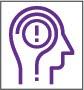 Lesson Overview Template (Part A)Lesson Overview Template (Part A)Lesson Overview Template (Part A)1.a Select grade level NGSS Performance Expectations (PEs) or Topics, or district/state standards that support lesson-based student learning goals.For NGSS, PE color coding reflects its 3-dimensional learning components. Search the Evidence Statements for details on what students should know and do.1.a Select grade level NGSS Performance Expectations (PEs) or Topics, or district/state standards that support lesson-based student learning goals.For NGSS, PE color coding reflects its 3-dimensional learning components. Search the Evidence Statements for details on what students should know and do.1.a Select grade level NGSS Performance Expectations (PEs) or Topics, or district/state standards that support lesson-based student learning goals.For NGSS, PE color coding reflects its 3-dimensional learning components. Search the Evidence Statements for details on what students should know and do.1.a Select grade level NGSS Performance Expectations (PEs) or Topics, or district/state standards that support lesson-based student learning goals.For NGSS, PE color coding reflects its 3-dimensional learning components. Search the Evidence Statements for details on what students should know and do.High School 9-12HS-PS2-1. Analyze data to support the claim that Newton’s second law of motion describes the mathematical relationshipamong the net force on a macroscopic object, its mass, and its acceleration. High School 9-12HS-PS2-1. Analyze data to support the claim that Newton’s second law of motion describes the mathematical relationshipamong the net force on a macroscopic object, its mass, and its acceleration. High School 9-12HS-PS2-1. Analyze data to support the claim that Newton’s second law of motion describes the mathematical relationshipamong the net force on a macroscopic object, its mass, and its acceleration. High School 9-12HS-PS2-1. Analyze data to support the claim that Newton’s second law of motion describes the mathematical relationshipamong the net force on a macroscopic object, its mass, and its acceleration. 1.b Identify a lesson-based anchoring phenomenon that builds towards understanding of the PEs/standards, and is engaging and relevant to students.See more about phenomena and using phenomena with NGSS.1.b Identify a lesson-based anchoring phenomenon that builds towards understanding of the PEs/standards, and is engaging and relevant to students.See more about phenomena and using phenomena with NGSS.1.b Identify a lesson-based anchoring phenomenon that builds towards understanding of the PEs/standards, and is engaging and relevant to students.See more about phenomena and using phenomena with NGSS.1.b Identify a lesson-based anchoring phenomenon that builds towards understanding of the PEs/standards, and is engaging and relevant to students.See more about phenomena and using phenomena with NGSS.River flow velocity and sediment particle size.River flow velocity and sediment particle size.River flow velocity and sediment particle size.River flow velocity and sediment particle size.1.c Ask a Driving Question, which is authentic and student-focused, that relates to investigating the PEs/standards and phenomenon.See more about Driving Questions and using Driving Questions with NGSS.1.c Ask a Driving Question, which is authentic and student-focused, that relates to investigating the PEs/standards and phenomenon.See more about Driving Questions and using Driving Questions with NGSS.1.c Ask a Driving Question, which is authentic and student-focused, that relates to investigating the PEs/standards and phenomenon.See more about Driving Questions and using Driving Questions with NGSS.1.c Ask a Driving Question, which is authentic and student-focused, that relates to investigating the PEs/standards and phenomenon.See more about Driving Questions and using Driving Questions with NGSS.How does river flow velocity impact sediment particle size and what other variables have an influence on this?How does river flow velocity impact sediment particle size and what other variables have an influence on this?How does river flow velocity impact sediment particle size and what other variables have an influence on this?How does river flow velocity impact sediment particle size and what other variables have an influence on this?1.d Unpack the 3-D learning components of the Performance Expectations/standards in the table below.For NGSS guidance, see the NGSS Topic Arrangements and NGSS DCI Arrangements. Use tools to unpack each PE separately.1.d Unpack the 3-D learning components of the Performance Expectations/standards in the table below.For NGSS guidance, see the NGSS Topic Arrangements and NGSS DCI Arrangements. Use tools to unpack each PE separately.1.d Unpack the 3-D learning components of the Performance Expectations/standards in the table below.For NGSS guidance, see the NGSS Topic Arrangements and NGSS DCI Arrangements. Use tools to unpack each PE separately.1.d Unpack the 3-D learning components of the Performance Expectations/standards in the table below.For NGSS guidance, see the NGSS Topic Arrangements and NGSS DCI Arrangements. Use tools to unpack each PE separately.Science and Engineering Practices (SEP)(skills)Science and Engineering Practices (SEP)(skills)Disciplinary Core Ideas (DCI)(content)Crosscutting Concepts (CCC)(connections)Planning and Carrying Out InvestigationsPlanning and carrying out investigations to answer questions ortest solutions to problems in 9–12 builds on K–8 experiences andprogresses to include investigations that provide evidence for andtest conceptual, mathematical, physical and empirical models. Plan and conduct an investigation individually andcollaboratively to produce data to serve as the basis forevidence, and in the design: decide on types, how much, andaccuracy of data needed to produce reliable measurementsand consider limitations on the precision of the data (e.g.,number of trials, cost, risk, time), and refine the designaccordingly. (HS-PS2-5)Analyzing and Interpreting DataAnalyzing data in 9–12 builds on K–8 and progresses tointroducing more detailed statistical analysis, the comparison ofdata sets for consistency, and the use of models to generate andanalyze data. Analyze data using tools, technologies, and/or models (e.g.,computational, mathematical) in order to make valid andreliable scientific claims or determine an optimal designsolution. (HS-PS2-1)Using Mathematics and Computational ThinkingMathematical and computational thinking at the 9–12 level buildson K–8 and progresses to using algebraic thinking and analysis, arange of linear and nonlinear functions including trigonometricfunctions, exponentials and logarithms, and computational toolsfor statistical analysis to analyze, represent, and model data.Simple computational simulations are created and used based onmathematical models of basic assumptions. Use mathematical representations of phenomena to describeexplanations. (HS-PS2-2),(HS-PS2-4)Constructing Explanations and Designing SolutionsConstructing explanations and designing solutions in 9–12 buildson K–8 experiences and progresses to explanations and designsthat are supported by multiple and independent student-generatedsources of evidence consistent with scientific ideas,principles, and theories. Apply scientific ideas to solve a design problem, taking intoaccount possible unanticipated effects. (HS-PS2-3)Planning and Carrying Out InvestigationsPlanning and carrying out investigations to answer questions ortest solutions to problems in 9–12 builds on K–8 experiences andprogresses to include investigations that provide evidence for andtest conceptual, mathematical, physical and empirical models. Plan and conduct an investigation individually andcollaboratively to produce data to serve as the basis forevidence, and in the design: decide on types, how much, andaccuracy of data needed to produce reliable measurementsand consider limitations on the precision of the data (e.g.,number of trials, cost, risk, time), and refine the designaccordingly. (HS-PS2-5)Analyzing and Interpreting DataAnalyzing data in 9–12 builds on K–8 and progresses tointroducing more detailed statistical analysis, the comparison ofdata sets for consistency, and the use of models to generate andanalyze data. Analyze data using tools, technologies, and/or models (e.g.,computational, mathematical) in order to make valid andreliable scientific claims or determine an optimal designsolution. (HS-PS2-1)Using Mathematics and Computational ThinkingMathematical and computational thinking at the 9–12 level buildson K–8 and progresses to using algebraic thinking and analysis, arange of linear and nonlinear functions including trigonometricfunctions, exponentials and logarithms, and computational toolsfor statistical analysis to analyze, represent, and model data.Simple computational simulations are created and used based onmathematical models of basic assumptions. Use mathematical representations of phenomena to describeexplanations. (HS-PS2-2),(HS-PS2-4)Constructing Explanations and Designing SolutionsConstructing explanations and designing solutions in 9–12 buildson K–8 experiences and progresses to explanations and designsthat are supported by multiple and independent student-generatedsources of evidence consistent with scientific ideas,principles, and theories. Apply scientific ideas to solve a design problem, taking intoaccount possible unanticipated effects. (HS-PS2-3)PS2.A: Forces and Motion Newton’s second law accurately predicts changes in the motionof macroscopic objects. (HS-PS2-1) Momentum is defined for a particular frame of reference; it isthe mass times the velocity of the object. (HS-PS2-2) If a system interacts with objects outside itself, the totalmomentum of the system can change; however, any suchchange is balanced by changes in the momentum of objectsoutside the system. (HS-PS2-2),(HS-PS2-3)Patterns Different patterns may be observedat each of the scales at which asystem is studied and can provideevidence for causality in explanationsof phenomena. (HS-PS2-4)Cause and Effect Empirical evidence is required todifferentiate between cause andcorrelation and make claims aboutspecific causes and effects. (HS-PS2-1),(HS-PS2-5) Systems can be designed to cause adesired effect. (HS-PS2-3)1.e Determine students’ prior knowledge about the lesson concepts. (e.g., pre-test, class discussion, exit ticket, 1-minute report, KWL chart, survey, etc.)1.e Determine students’ prior knowledge about the lesson concepts. (e.g., pre-test, class discussion, exit ticket, 1-minute report, KWL chart, survey, etc.)1.e Determine students’ prior knowledge about the lesson concepts. (e.g., pre-test, class discussion, exit ticket, 1-minute report, KWL chart, survey, etc.)1.e Determine students’ prior knowledge about the lesson concepts. (e.g., pre-test, class discussion, exit ticket, 1-minute report, KWL chart, survey, etc.)Class discussion on graph interpretation, velocity review, and sediment particle size.Class discussion on graph interpretation, velocity review, and sediment particle size.Class discussion on graph interpretation, velocity review, and sediment particle size.Class discussion on graph interpretation, velocity review, and sediment particle size.1.f Identify Lesson Topics and Learning Goals: List main lesson concepts related to grade level PEs/standards that support student learning goals in figuring out the anchoring phenomenon; revise as needed.1.f Identify Lesson Topics and Learning Goals: List main lesson concepts related to grade level PEs/standards that support student learning goals in figuring out the anchoring phenomenon; revise as needed.1.f Identify Lesson Topics and Learning Goals: List main lesson concepts related to grade level PEs/standards that support student learning goals in figuring out the anchoring phenomenon; revise as needed.1.f Identify Lesson Topics and Learning Goals: List main lesson concepts related to grade level PEs/standards that support student learning goals in figuring out the anchoring phenomenon; revise as needed.Topics: Velocity / river flow velocity Velocity’s influence on erosional processesVelocity’s influence on sedimentation processesLearning Goals: Students will be able to explain the claim of Newton’s second law of motion describes the mathematical relationshipamong the net force on a macroscopic object, its mass, and its velocity, using data including a graph of velocity as a function of particle size for objects subject to a net unbalanced force of flowing water, and mathematical equations.Students will be able apply their understanding of velocity to examine and explain natural processes.Topics: Velocity / river flow velocity Velocity’s influence on erosional processesVelocity’s influence on sedimentation processesLearning Goals: Students will be able to explain the claim of Newton’s second law of motion describes the mathematical relationshipamong the net force on a macroscopic object, its mass, and its velocity, using data including a graph of velocity as a function of particle size for objects subject to a net unbalanced force of flowing water, and mathematical equations.Students will be able apply their understanding of velocity to examine and explain natural processes.Topics: Velocity / river flow velocity Velocity’s influence on erosional processesVelocity’s influence on sedimentation processesLearning Goals: Students will be able to explain the claim of Newton’s second law of motion describes the mathematical relationshipamong the net force on a macroscopic object, its mass, and its velocity, using data including a graph of velocity as a function of particle size for objects subject to a net unbalanced force of flowing water, and mathematical equations.Students will be able apply their understanding of velocity to examine and explain natural processes.Topics: Velocity / river flow velocity Velocity’s influence on erosional processesVelocity’s influence on sedimentation processesLearning Goals: Students will be able to explain the claim of Newton’s second law of motion describes the mathematical relationshipamong the net force on a macroscopic object, its mass, and its velocity, using data including a graph of velocity as a function of particle size for objects subject to a net unbalanced force of flowing water, and mathematical equations.Students will be able apply their understanding of velocity to examine and explain natural processes.1.g Select Lesson Resources: Identify resources to develop lessons that address the PEs/standards and investigate the anchoring phenomenon through a variety of sequenced activities; revise as needed (include title and URL).                                                                                                                                                                                               1.g Select Lesson Resources: Identify resources to develop lessons that address the PEs/standards and investigate the anchoring phenomenon through a variety of sequenced activities; revise as needed (include title and URL).                                                                                                                                                                                               1.g Select Lesson Resources: Identify resources to develop lessons that address the PEs/standards and investigate the anchoring phenomenon through a variety of sequenced activities; revise as needed (include title and URL).                                                                                                                                                                                               1.g Select Lesson Resources: Identify resources to develop lessons that address the PEs/standards and investigate the anchoring phenomenon through a variety of sequenced activities; revise as needed (include title and URL).                                                                                                                                                                                               Stream Sediments: https://www4.uwsp.edu/geo/faculty/lemke/geomorphology/lectures/03_stream_sediment.html USGS, Texas Water Dashboard: https://txpub.usgs.gov/txwaterdashboard/index.html NOAA-National Weather Service-National Observations: https://water.weather.gov/ahps/ Science-Physics-Fluid: How to calculate flow rates: https://sciencing.com/definition-of-hydraulic-pneumatic-systems-13637116.htmlStream Sediments: https://www4.uwsp.edu/geo/faculty/lemke/geomorphology/lectures/03_stream_sediment.html USGS, Texas Water Dashboard: https://txpub.usgs.gov/txwaterdashboard/index.html NOAA-National Weather Service-National Observations: https://water.weather.gov/ahps/ Science-Physics-Fluid: How to calculate flow rates: https://sciencing.com/definition-of-hydraulic-pneumatic-systems-13637116.htmlStream Sediments: https://www4.uwsp.edu/geo/faculty/lemke/geomorphology/lectures/03_stream_sediment.html USGS, Texas Water Dashboard: https://txpub.usgs.gov/txwaterdashboard/index.html NOAA-National Weather Service-National Observations: https://water.weather.gov/ahps/ Science-Physics-Fluid: How to calculate flow rates: https://sciencing.com/definition-of-hydraulic-pneumatic-systems-13637116.htmlStream Sediments: https://www4.uwsp.edu/geo/faculty/lemke/geomorphology/lectures/03_stream_sediment.html USGS, Texas Water Dashboard: https://txpub.usgs.gov/txwaterdashboard/index.html NOAA-National Weather Service-National Observations: https://water.weather.gov/ahps/ Science-Physics-Fluid: How to calculate flow rates: https://sciencing.com/definition-of-hydraulic-pneumatic-systems-13637116.html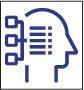 Lesson Plan Template (Part B)Lesson Plan Template (Part B)Lesson Plan Template (Part B)Lesson Plan Template (Part B)Lesson Plan Template (Part B)Lesson Plan Template (Part B)Grade and SubjectPhysicsPhysicsPhysicsPhysicsInstructional Time(min.)2 daysLesson Title (Topic)VelocityVelocityVelocityVelocityVelocityVelocityAnchoring Phenomenon(copy from 1.b)River flow velocity and sediment particle size.River flow velocity and sediment particle size.River flow velocity and sediment particle size.River flow velocity and sediment particle size.River flow velocity and sediment particle size.River flow velocity and sediment particle size.Driving Question(copy from 1.c)How does river flow velocity impact sediment particle size and what other variables have an influence on this?How does river flow velocity impact sediment particle size and what other variables have an influence on this?How does river flow velocity impact sediment particle size and what other variables have an influence on this?How does river flow velocity impact sediment particle size and what other variables have an influence on this?How does river flow velocity impact sediment particle size and what other variables have an influence on this?How does river flow velocity impact sediment particle size and what other variables have an influence on this?Lesson OverviewLesson OverviewLesson OverviewLesson OverviewLesson OverviewLesson OverviewLesson OverviewLesson Summary(description)Lesson Summary(description)Lesson Summary(description)Lesson Topics and Student Learning Goals(copy from 1.f)Lesson Topics and Student Learning Goals(copy from 1.f)Lesson Topics and Student Learning Goals(copy from 1.f)Lesson Topics and Student Learning Goals(copy from 1.f)River Flow Velocity and Sediment Particle Size LessonStudents will be introduced to the basic relationship of river flow velocity and particle size using a Filip Hjulström Graph. Using that graph and different physics equations, students will solve for river area, river flow velocities, and expected particle size under the settling velocity curve. The students will then calculate different variables based on a given situation to gain further understanding of the relationship of velocity and sediment particle size. River Flow Velocity and Sediment Particle Size LessonStudents will be introduced to the basic relationship of river flow velocity and particle size using a Filip Hjulström Graph. Using that graph and different physics equations, students will solve for river area, river flow velocities, and expected particle size under the settling velocity curve. The students will then calculate different variables based on a given situation to gain further understanding of the relationship of velocity and sediment particle size. River Flow Velocity and Sediment Particle Size LessonStudents will be introduced to the basic relationship of river flow velocity and particle size using a Filip Hjulström Graph. Using that graph and different physics equations, students will solve for river area, river flow velocities, and expected particle size under the settling velocity curve. The students will then calculate different variables based on a given situation to gain further understanding of the relationship of velocity and sediment particle size. Topics: Velocity / river flow velocity Velocity’s influence on erosional processesVelocity’s influence on sedimentation processesLearning Goals: Students will be able to explain the claim of Newton’s second law of motion describes the mathematical relationshipamong the net force on a macroscopic object, its mass, and its velocity, using data including a graph of velocity as a function of particle size for objects subject to a net unbalanced force of flowing water, and mathematical equations.Students will be able apply their understanding of velocity to examine and explain natural processes.Topics: Velocity / river flow velocity Velocity’s influence on erosional processesVelocity’s influence on sedimentation processesLearning Goals: Students will be able to explain the claim of Newton’s second law of motion describes the mathematical relationshipamong the net force on a macroscopic object, its mass, and its velocity, using data including a graph of velocity as a function of particle size for objects subject to a net unbalanced force of flowing water, and mathematical equations.Students will be able apply their understanding of velocity to examine and explain natural processes.Topics: Velocity / river flow velocity Velocity’s influence on erosional processesVelocity’s influence on sedimentation processesLearning Goals: Students will be able to explain the claim of Newton’s second law of motion describes the mathematical relationshipamong the net force on a macroscopic object, its mass, and its velocity, using data including a graph of velocity as a function of particle size for objects subject to a net unbalanced force of flowing water, and mathematical equations.Students will be able apply their understanding of velocity to examine and explain natural processes.Topics: Velocity / river flow velocity Velocity’s influence on erosional processesVelocity’s influence on sedimentation processesLearning Goals: Students will be able to explain the claim of Newton’s second law of motion describes the mathematical relationshipamong the net force on a macroscopic object, its mass, and its velocity, using data including a graph of velocity as a function of particle size for objects subject to a net unbalanced force of flowing water, and mathematical equations.Students will be able apply their understanding of velocity to examine and explain natural processes.Lesson Resources Aligned with StandardsLesson Resources Aligned with StandardsLesson Resources Aligned with StandardsLesson Resources Aligned with StandardsLesson Resources Aligned with StandardsLesson Resources Aligned with StandardsLesson Resources Aligned with StandardsLesson Resource(copy from 1.g, sequenced with titles and links)Lesson Resource(copy from 1.g, sequenced with titles and links)Lesson Resource(copy from 1.g, sequenced with titles and links)Resource Standards Alignment(copy from 1.d, standards notated, link optional)Resource Standards Alignment(copy from 1.d, standards notated, link optional)Resource Standards Alignment(copy from 1.d, standards notated, link optional)Resource Standards Alignment(copy from 1.d, standards notated, link optional)Science-Physics-Fluid: How to calculate flow rates: https://sciencing.com/definition-of-hydraulic-pneumatic-systems-13637116.htmlScience-Physics-Fluid: How to calculate flow rates: https://sciencing.com/definition-of-hydraulic-pneumatic-systems-13637116.htmlScience-Physics-Fluid: How to calculate flow rates: https://sciencing.com/definition-of-hydraulic-pneumatic-systems-13637116.htmlHS-PS2-1.HSA-CED.A.1 Create equations and inequalities in one variable and use them to solve problems. (HS-PS2-1),(HS-PS2-2)HSA-CED.A.2 Create equations in two or more variables to represent relationships between quantities; graph equations on coordinate axes with labels and scales. (HS-PS2-1),(HS-PS2-2)HS-PS2-1.HSA-CED.A.1 Create equations and inequalities in one variable and use them to solve problems. (HS-PS2-1),(HS-PS2-2)HSA-CED.A.2 Create equations in two or more variables to represent relationships between quantities; graph equations on coordinate axes with labels and scales. (HS-PS2-1),(HS-PS2-2)HS-PS2-1.HSA-CED.A.1 Create equations and inequalities in one variable and use them to solve problems. (HS-PS2-1),(HS-PS2-2)HSA-CED.A.2 Create equations in two or more variables to represent relationships between quantities; graph equations on coordinate axes with labels and scales. (HS-PS2-1),(HS-PS2-2)HS-PS2-1.HSA-CED.A.1 Create equations and inequalities in one variable and use them to solve problems. (HS-PS2-1),(HS-PS2-2)HSA-CED.A.2 Create equations in two or more variables to represent relationships between quantities; graph equations on coordinate axes with labels and scales. (HS-PS2-1),(HS-PS2-2)Stream Sediments: https://www4.uwsp.edu/geo/faculty/lemke/geomorphology/lectures/03_stream_sediment.htmlStream Sediments: https://www4.uwsp.edu/geo/faculty/lemke/geomorphology/lectures/03_stream_sediment.htmlStream Sediments: https://www4.uwsp.edu/geo/faculty/lemke/geomorphology/lectures/03_stream_sediment.htmlHS-PS2-1, HS-PS2-5HS-PS2-1, HS-PS2-5HS-PS2-1, HS-PS2-5HS-PS2-1, HS-PS2-5USGS, Texas Water Dashboard: https://txpub.usgs.gov/txwaterdashboard/index.htmlUSGS, Texas Water Dashboard: https://txpub.usgs.gov/txwaterdashboard/index.htmlUSGS, Texas Water Dashboard: https://txpub.usgs.gov/txwaterdashboard/index.htmlDataDataDataDataNOAA-National Weather Service-National Observations: https://water.weather.gov/ahps/NOAA-National Weather Service-National Observations: https://water.weather.gov/ahps/NOAA-National Weather Service-National Observations: https://water.weather.gov/ahps/DataDataDataDataTeacher PreparationTeacher PreparationTeacher PreparationTeacher PreparationTeacher PreparationTeacher PreparationTeacher PreparationStudent Misconceptions(potential student ideas that are problematic when engaging in the lesson)Student Misconceptions(potential student ideas that are problematic when engaging in the lesson)Student Misconceptions(potential student ideas that are problematic when engaging in the lesson)Scientific Terminology(vocabulary named once students “figure out” concepts of lesson)Scientific Terminology(vocabulary named once students “figure out” concepts of lesson)Scientific Terminology(vocabulary named once students “figure out” concepts of lesson)Scientific Terminology(vocabulary named once students “figure out” concepts of lesson)Transportation velocity for a settled particle is the same as the settling velocityTransportation velocity for a settled particle is the same as the settling velocityTransportation velocity for a settled particle is the same as the settling velocityStream velocity is the speed of the water in the stream. Units are distance per time. (cm/s)Hjulstrom's Diagram plots two curves representing 1) the minimum stream velocity required to erode sediments of varying sizes from the stream bed, and 2) the minimum velocity required to continue to transport sediments of varying sizes. Notice that for coarser sediments (sand and gravel) Stream velocity is the speed of the water in the stream. Units are distance per time. (cm/s)Hjulstrom's Diagram plots two curves representing 1) the minimum stream velocity required to erode sediments of varying sizes from the stream bed, and 2) the minimum velocity required to continue to transport sediments of varying sizes. Notice that for coarser sediments (sand and gravel) Stream velocity is the speed of the water in the stream. Units are distance per time. (cm/s)Hjulstrom's Diagram plots two curves representing 1) the minimum stream velocity required to erode sediments of varying sizes from the stream bed, and 2) the minimum velocity required to continue to transport sediments of varying sizes. Notice that for coarser sediments (sand and gravel) Stream velocity is the speed of the water in the stream. Units are distance per time. (cm/s)Hjulstrom's Diagram plots two curves representing 1) the minimum stream velocity required to erode sediments of varying sizes from the stream bed, and 2) the minimum velocity required to continue to transport sediments of varying sizes. Notice that for coarser sediments (sand and gravel) Materials PreparationMaterials PreparationMaterials PreparationMaterials PreparationMaterials PreparationMaterials PreparationMaterials PreparationStudent Needs(activity sheets, data packet, etc.)Student Needs(activity sheets, data packet, etc.)Group Needs(lab equipment, group data packets, etc.)Group Needs(lab equipment, group data packets, etc.)Safety & Technology Needs(unsafe materials, websites cued, etc.)Safety & Technology Needs(unsafe materials, websites cued, etc.)Safety & Technology Needs(unsafe materials, websites cued, etc.)Activity packetActivity packetn/an/aScientific calculatorScientific calculatorScientific calculatorSupporting InformationSupporting InformationSupporting InformationSupporting InformationSupporting InformationSupporting InformationSupporting InformationReferences(links to cite sources of data, images, websites, etc.)References(links to cite sources of data, images, websites, etc.)References(links to cite sources of data, images, websites, etc.)Background Reading(for teachers and/or students)Background Reading(for teachers and/or students)Background Reading(for teachers and/or students)Background Reading(for teachers and/or students)Stream Sediments:https://www4.uwsp.edu/geo/faculty/lemke/geomorphology/lectures/03_stream_sediment.htmlStream Sediments:https://www4.uwsp.edu/geo/faculty/lemke/geomorphology/lectures/03_stream_sediment.htmlStream Sediments:https://www4.uwsp.edu/geo/faculty/lemke/geomorphology/lectures/03_stream_sediment.htmlScience Clarified: http://www.scienceclarified.com/landforms/Ocean-Basins-to-Volcanoes/Stream-and-River.htmlScience Clarified: http://www.scienceclarified.com/landforms/Ocean-Basins-to-Volcanoes/Stream-and-River.htmlScience Clarified: http://www.scienceclarified.com/landforms/Ocean-Basins-to-Volcanoes/Stream-and-River.htmlScience Clarified: http://www.scienceclarified.com/landforms/Ocean-Basins-to-Volcanoes/Stream-and-River.htmlComplete the 5E Instructional Model section(s) that are relevant to the lesson:Engage: Interest in a concept is generated and students’ current understanding is assessed.ACTIVATE interest: Introduce anchoring phenomenon and driving question.Engages students in the concepts through a short activity or relevant discussionConnects students’ past and present experiencesCreates interest and generates curiosityUncovers students’ current knowledge and misconceptionsInitiates students’ investigation into the anchoring phenomenon based on an observation, problem, or questionPhenomenon-based Driving Questions (questions students are likely to ask about the lesson topic)How does this apply to what I need to know in life? Lesson Activities (experiment, demonstration, video, visualization, reading, etc., coherently sequenced to help build understanding of PE/standard)For each activity, provide details of the procedure including timing, teacher guidance, student prompts, strategies for discussions and differentiation, etc. Teacher and class interactive review discussion of basic Physics concepts – Equations- Equation manipulation to solve of different variables, and unit conversion review –Teacher and volunteer students use the white board review basic physics concepts mentioned. – 15-20 min depending on level of class (longer for on-level and shorter for advanced level)Formative Assessment (activity sheet, Venn diagram, summary, exit ticket, think-pair-share, etc. to check for understanding of lesson concepts)Independent student activity packet. – the rest of day one and up to 15 minutes of day 2.Consensus Discussion (claims, evidence, and reasoning on what students figured out in this lesson)Demonstrating understanding through class discussion: As table groups students will answer the understanding questions, then each group will present their answer with supporting evidence from activity packet. – 10 minutes for table work, 10-15 minutes for presentations and class discussionsNew Questions and Next Steps (student-driven questions, ideas on what to investigate in the next lesson and how to investigate it, etc.)What is the importance of understanding this topic in a real-world scenario?  5- minute exit ticket.Explore: Students participate in activities to explore questions related to a concept.BUILD Knowledge: Learn the science behind concepts.Students explore the concepts with others to develop a common set of experiencesProvides students with one or more actual experiencesOffers opportunities for creative thinking and skills developmentStudents make and record observations and ideas, make connections, and ask questionsStudents usually work in groupsTeacher acts as coach or facilitator in student-led investigationsPhenomenon-based Driving Questions (questions students are likely to ask about the lesson topic)Lesson Activities (experiment, demonstration, video, visualization, reading, etc., coherently sequenced to help build understanding of PE/standard)For each activity, provide details of the procedure including timing, teacher guidance, student prompts, strategies for discussions and differentiation, etc. Formative Assessment (activity sheet, Venn diagram, summary, exit ticket, think-pair-share, etc. to check for understanding of lesson concepts)Consensus Discussion (claims, evidence, and reasoning on what students figured out in this lesson)New Questions and Next Steps (student-driven questions, ideas on what to investigate in the next lesson and how to investigate it, etc.)Explain: Students construct their understanding of a concept and develop evidence-based explanations.DEVELOP Concepts: Research information using real-world data.Develops students’ explanation for the concepts they have been exploring with teacher providing supporting guidanceStudents describe their observations and come up with explanationsStudents listen critically to each other’s explanationsStudents learn to apply and interpret evidenceDevelops students’ academic vocabulary by applying scientific terms once students have figured out the lesson conceptsTeacher guides students’ reasoning, asks appropriate questions, and directs students to additional supporting resourcesPhenomenon-based Driving Questions (questions students are likely to ask about the lesson topic)Lesson Activities (experiment, demonstration, video, visualization, reading, etc., coherently sequenced to help build understanding of PE/standard)For each activity, provide details of the procedure including timing, teacher guidance, student prompts, strategies for discussions and differentiation, etc. Formative Assessment (activity sheet, Venn diagram, summary, exit ticket, think-pair-share, etc. to check for understanding of lesson concepts)Consensus Discussion (claims, evidence, and reasoning on what students figured out in this lesson)New Questions and Next Steps (student-driven questions, ideas on what to investigate in the next lesson and how to investigate it, etc.)Elaborate: Students deepen and expand their understanding by applying their understanding in new contexts.APPLY Learning: Utilize information in new ways.Extends students’ understanding or applies what they have learned in a new settingStudents use the information they have gained to propose solutions and extend their learning to new situationsTeacher supports students in broadening their understanding and extend ideas to other situations so they can draw broader conclusions beyond their experiment or investigationPhenomenon-based Driving Questions Extended/Applied in a New Context (questions students are likely to ask about the lesson topic)Lesson Activities (experiment, demonstration, video, visualization, reading, etc., coherently sequenced to help build understanding of PE/standard)For each activity, provide details of the procedure including timing, teacher guidance, student prompts, strategies for discussions and differentiation, etc. Formative Assessment (activity sheet, Venn diagram, summary, exit ticket, think-pair-share, etc. to check for understanding of lesson concepts)Consensus Discussion (claims, evidence, and reasoning on what students figured out in this lesson)New Questions and Next Steps (student-driven questions, ideas on what to investigate in the next lesson and how to investigate it, etc.)Evaluate: Students and teachers have opportunities to assess students’ understanding of a concept.DEMONSTRATE Ability: Write, illustrate, create, etc. artifacts that accurately describe knowledge gained.Students have the opportunity to demonstrate understanding of skills and concepts, and evaluate their own progressTeacher evaluates students’ understanding and progress, as well as their own instructional practice, and may implement alternative assessment strategiesEnables adjustment of misconceptions, reinforces students’ understanding of the PE concepts in greater depthPhenomenon-based Driving Questions (questions about the lesson topic)Skills Learning Performance (SEPs) Goals (assess student skills related to the lesson)Formative Assessment (quiz, test, report, presentation, poster, video, model, etc.  to demonstrate students’ understanding about the PEs/standards)Content Learning Performance (DCIs, CCCs) Goals (assess student mastery of lesson content)Summative Assessment (quiz, test, report, presentation, poster, video, model, etc. to demonstrate students’ understanding about the PEs/standards)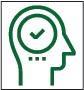 Step 4: Lesson Instruction and ReflectionLesson Notes During InstructionLesson Notes During InstructionWhat modifications (instruction, timing, etc.) were made or are needed for the lesson, activities, or resources?Which parts of the lesson, activities, or resources were or need to be changed?How effective (or ineffective) were the lesson, activities, or resources for student learning?What modifications (instruction, timing, etc.) were made or are needed for the lesson, activities, or resources?Which parts of the lesson, activities, or resources were or need to be changed?How effective (or ineffective) were the lesson, activities, or resources for student learning?Review and Revise Post-InstructionReview and Revise Post-InstructionWhich parts of the lesson were a success?What were some challenges about the lesson?How could the lesson be changed or improved?Which parts of the lesson were a success?What were some challenges about the lesson?How could the lesson be changed or improved?